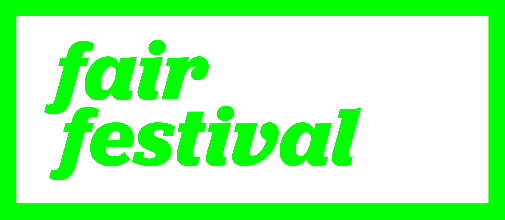 Frivillig ved Fair Festival Dine oplysninger:Navn	_______________________________________E-mail	_______________________________________Telefon	_______________________________________Hvilke dage vi kunne bruge hjælp?Kryds af alle de tidspunkter du har mulighed for at hjælpeOpsætning/nedtagning:Torsdag morgen/formiddagTorsdag eftermiddag/aftenFredag 8-15Søndag kl. 19-?I løbet af festivalen:Fredag 15.00-18-00Fredag 18.00-21.00Lørdag 09.00-13.00Lørdag 13.00-17.00Lørdag 17.00-21.00Søndag 09.00-13.00Søndag 13.00-17.00Søndag 17.00-19.00Hvor mange vagter vil du hjælpe med?Antal _______Jeg er frisk på at tage dobbeltvagter (2 vagter i træk)Jeg er frisk på at hjælpe en masse, så bare sæt mig på dem i har brug forJeg vil OGSÅ gerne hjælpe som tilkalde frivillig, hvis I får en sygemeldingMulige funktioner som frivillig, kryds af hvile du er interesseret iOpsætning/P-vagtNedtagningIndgang, Info og Covid-19Salg og udlevering af armbåndFlyver/runnerScenehjælperForplejning af frivillige og udstillereTeamledereKontakt MonicaMail: monica@fairfestival.dkTelefon: 4022 4035